VAERS 2.0 HL7 2.3.1 MessagingTechnical DocumentationRevision HistoryContents1	Overview	42	Background	43	Changes from VAERS 1.0 to 2.0	43.1	Removed fields	43.2	Renamed/altered fields	43.3	Newly added fields	54	Extensions to the Version 2.3.1 HL7 Standard	55	Example HL7 message	6Appendix A – VAERS 2.0 Form	9OverviewVAERS 1.0 HL7 messaging was based on the “Implementation Guide for Immunization Data Transactions using Version 2.3.1 of the Health Level Seven (HL7) Standard Protocol”, version 2.2, dated June 2006.  This document describes the methods of extending the 2.3.1 version HL7 standard to meet the needs of VAERS Phase 2 reporting.  It provides descriptions of the message’s purpose and structure, the changes made from the VAERS 1.0 form to the new VAERS 2.0 form, and the extensions that were made.An example VAERS 2.0 HL7 message is provided in section 5 to demonstrate the structure and format of the transmitted data, as it relates to the VAERS 2.0 form.BackgroundVAERS reporting uses the “Unsolicited Transmission of an Observation (ORU)” message format as described on page 13 of the Implementation Guide.  This message format uses a three-level hierarchy to describe a clinical report.  The Patient Identification (PID) segment at the top level, followed by Order Record (OBR) segments at the next level, each of which may contain one or more Observation Reports (OBX) segments at the third level.None of the ORU message format’s optional segments (PD1, PV1, PV2, CTI, and DSC) are included in a VAERS message.Changes from VAERS 1.0 to 2.0There are several differences between the version 1.0 and 2.0 VAERS forms.  The changes include removals of some data fields, renaming of others, and the addition of quite a few more fields.  Where possible, additional information about the field or the sections they belong to have been added in brackets to increase clarity.These field changes affect the “essential” set of fields to be completed.  VAERS 2.0 Questions 2, 3, 4, 5, 6, 17, 18 and 21 are currently essential fields to complete.Removed fieldsQ2. County where administeredQ16. Vaccine purchased with [type of funds]Q20. Have you reported this adverse event previously?[Only for children 5 and under]Q22. Birth weight Q23. No. of brothers and sisters[Only for reports submitted by manufacturer/immunization project]Q25. Date received by mfr./imm.projQ26. 15 day report? [Yes,No]Q27. Report typeRenamed/altered fieldsThere are a few minor alterations to the constitution or name of previous fields.  The single text box for age at time of vaccination, which could have been years or months (if less than a year old), are now two separate fields, one each for years and months.One other field was effectively renamed from VAERS 1.0.  “Vaccine administered by” is now “Best doctor/healthcare professional to contact about the adverse event” (Q14).Newly added fieldsUse the space below to provide any additional information (indicate item number) [Unnumbered text box at the end of the form]Q8. Pregnant at time of vaccination? [Yes, No, Unknown]Q24. RaceQ25. Ethnicity[Complete only for U.S. Military/Department of Defense (DoD) related reports]Q27. Status at vaccination [Active Duty, Reserve, National Guard, Beneficiary, Other: <Textbox>]Q28. Vaccinated at Military/DoD site? [Yes, No]Extensions to the Version 2.3.1 HL7 StandardOur extensions to the standard revolve around the use of additional OBX data segments and the use of local codes to identify data points that do not have corresponding LOINC codes.  The use of local codes instead of LOINC is allowed in OBX segments, using the OBX-3 format, ^^^LocalCode^LocalCodeDecription^L.Except for a few new or renamed fields that corresponded to an existing segment, like Race and Ethnicity falling under the PID segment, an OBX segment is used to transmit data.  The following fields use Observation record (OBX) segments to convey their values:
The new VAERS 2.0 message continues to the use existing three-tier ORU message format.  Additionally, no changes or updates have been made to the use of the code tables in Appendix 1 of the Implementation Guide.  These tables should continue to be utilized, as is, for all messaging.  Example HL7 messageAppendix A – VAERS 2.0 Form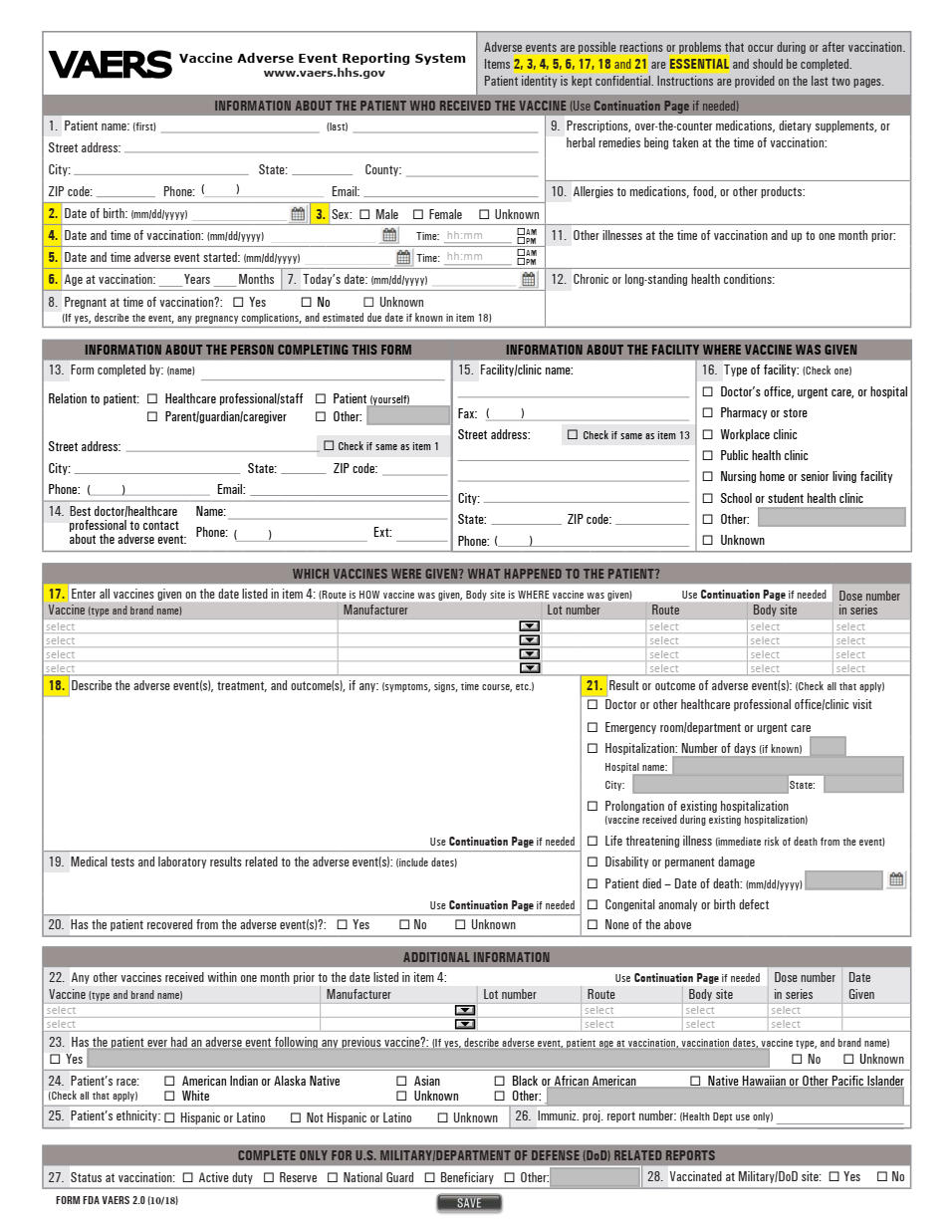 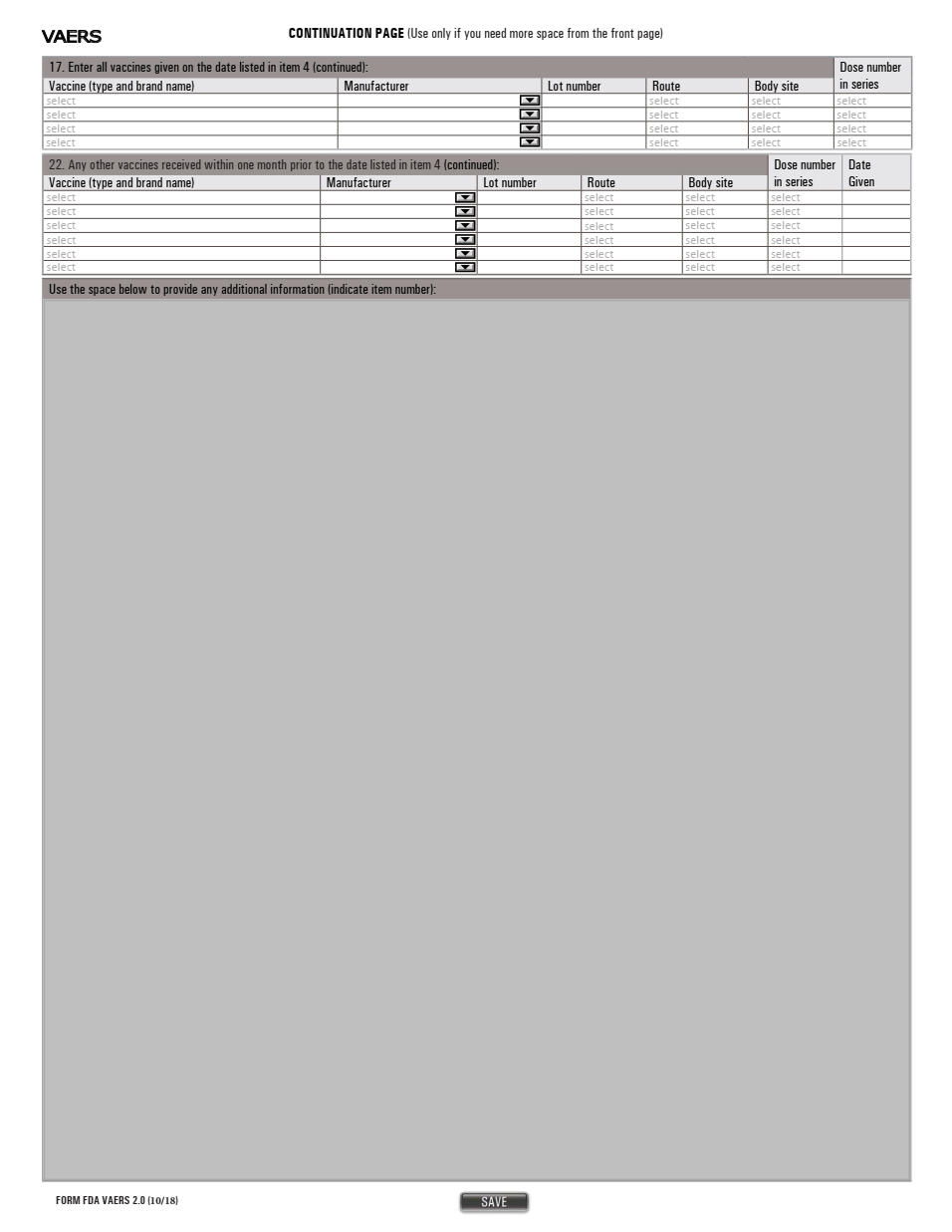 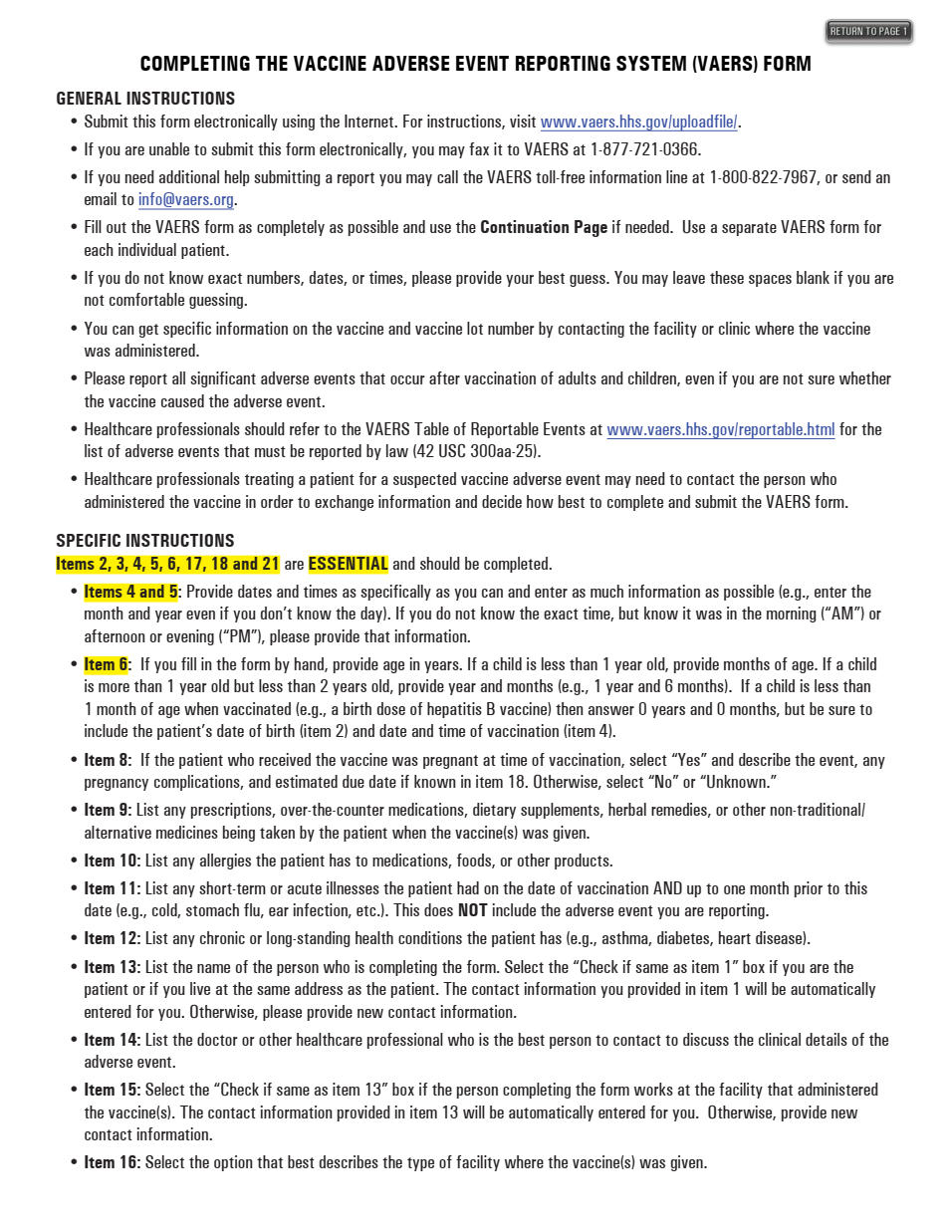 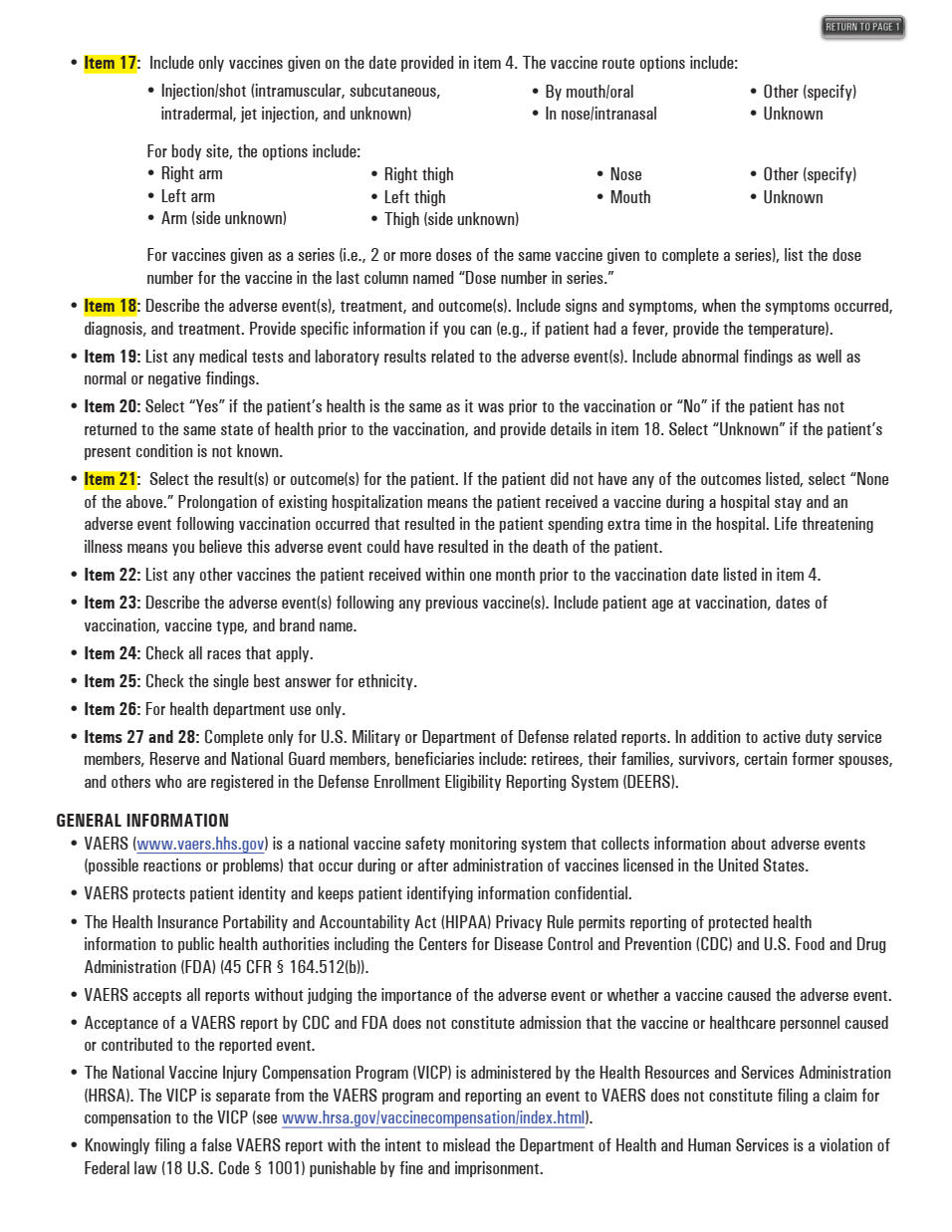 Version NumberModification DateModification DateByByDescription of Changes1.025 Mar 2019C. WrightC. WrightInitial versionInitial versionOBX-3 Local CodeOBX-3 LC DescriptionVAERS fieldYEAR AGEAge at vaccination yearQ6 Age at vaccination > YearsMONTH AGEAge at vaccination monthQ6 Age at vaccination > MonthsPREGNANTPregnant at time of vaccinationQ8 Pregnant at time of vaccinationPOCBest Healthcare Professional to ContactQ14 Best doctor/healthcare professional to contact about the adverse eventVAX AT OTHERVaccinated At OtherQ16 Vaccinated at > OtherALLERGIESAllergiesQ10 Allergies to medications, food, or other products:HOSPNAMEHospital NameQ21 Hospital NameHOSPCITYHospital CityQ21 CityHOSPSTATEHospital StateQ21 StatePREVAEAdverse event following any previous vaccineQ23 Adverse event following any previous vaccinePREVAETEXTAdverse event following any previous vaccine TextQ23 Adverse event following any previous vaccine TextMILSTATAActive DutyQ27 Status at vaccination > Active DutyMILSTATRReserveQ27 Status at vaccination > ReserveMILSTATNNational GuardQ27 Status at vaccination > National GuardMILSTATBBeneficiaryQ27 Status at vaccination > BeneficiaryMILSTATOOther Military StatusQ27 Status at vaccination > Other Military StatusMILSTATOTEXTOther Military Status TextQ27 Status at vaccination > Other Military Status TextDODSITEVaccinated at Military/DoD siteQ28 Vaccinated at DoD siteVAERS
Item
NumberEXAMPLE SEGMENTS THAT ANSWER THE VAERS QUESTIONSCode Tables To Be UsedMSH|^~\&||WrightHealth VAERS vaersapp01|VAERS HL7 Processor|VAERS PROCESSOR|2019012920311548811889||ORU^R01|232|D|2.3.1|||NE|AL|1,2,3,24,25PID|||8675309^^^^MR||Testlastname^Robert^^^^^L||20180811|MALE||W~B|1234 Deadend Dr^Apt A^Anytown^MD^12345^^C||(301) 123-4567^PRN~rtest@example.com^NET|||||||||N|||||||2019012815131548706385|YUser-defined 001
User-defined 005
User-defined 18913NK1|1|PIERCE^BENJAMIN^^^MD^^L|FOT^Form completed by (Name)-Other^HL70063|WrightHealth Medical Center^2500 WrightHealth Drive^ANYTOWN^MARYLAND^21713^^B|778-2222^WPN~doc@example.com^NET|||||||||||||||||HL7 063 14NK1|2|PIERCE^BENJAMIN^^^MD^^L|POC^Best Healthcare Professional to Contact^HL70063|||778-2222^311^WPN||||||||||||||||||||||||||||||HL7 063 15ORC|RE|||||||||||151522^Vaxerlast^Dexter^^^RN^^L|||||||||PED COMP CARE|WrightHealth Medical Center^2500 WrightHealth Drive^ANYTOWN^MARYLAND^21713^^B|778-8643^WPN^PH~778-8644^WPN^FX|WrightHealth Medical Center^2500 WrightHealth Drive^ANYTOWN^MARYLAND^21713^^BOBR|1|||CDC VAERS-2 (FDA) Report|||20190130|||||||||||||||||||||||||||||||||||6OBX|1|NM|^^^YEAR AGE^Age at vaccination year^L||0|yr^year^ANSI|||||F||||||ANSI unit codes6OBX|2|NM|^^^MONTH AGE^Age at vaccination month^L||6|mo^month^ANSI|||||F||||||ANSI unit codes18OBX|3|FT|30948-4^Vaccination adverse events and treatment, if any^LN|1|Adverse effect of vaccines and biological substances, init on 2019-01-21, clinician comment: . ||||||F||||||NIP0034OBX|4|TS|30952-6^Date of vaccination^LN||20190121||||||F||||||NIP0035OBX|5|TS|30953-4^Adverse event onset date and time^LN||20190129||||||F||||||NIP0038OBX|6|ST|^^^PREGNANT^Pregnant at time of vaccination^L||No||||||F||||||HL7 13616OBX|7|CE|30962-5^Vaccinated at^LN||PVT^Private doctors office/hospital^NIP007||||||F||||||NIP00716OBX|8|ST|^^^VAX AT OTHER^Vacinated At Other^L||Other location text||||||F||||||9OBX|9|FT|30964-1^Other medications^LN||None||||||F||||||NIP00319OBX|11|FT|30954-2^Relevant diagnostic tests/lab data^LN||None||||||F||||||NIP00320OBX|12|FT|30951-8^Patient Recovered^LN||N^No^HL70136||||||F||||||NIP003
HL7 013610OBX|13|FT|^^^ALLERGIES^Allergies^L||Amoxicillian||||||F||||||11OBX|14|FT|30965-8^Illness present at time of vaccination^LN||None||||||F||||||NIP00312OBX|15|FT|30966-6^Pre-existing physician-diagnosedallergies, birth defects, medical conditions^LN||None||||||F||||||NIP00321OBX|16|FT|30949-2^Vaccination adverse event outcome^LN||E^Doctor or other healthcare professional office/clinic visit^NIP005||||||F||||||NIP003
NIP00521OBX|17|FT|30949-2^Vaccination adverse event outcome^LN||E^Emergency room or emergency department visit^NIP005||||||F||||||NIP003
NIP00521OBX|18|FT|30949-2^Vaccination adverse event outcome^LN|3|H^Required hospitalization^NIP005||||||F||||||NIP003
NIP00521OBX|19|NM|30950-0^Number of days hospitalized due to vaccination adverse event^LN|3|05|d^day^ANSI|||||F||||||ANSI unit codes21OBX|20|FT|^^^HOSPNAME^Hospital Name^L|3|Meritus Medical Center||||||F||||||21OBX|21|FT|^^^HOSPCITY^Hospital City^L|3|Hagerstown||||||F||||||21OBX|22|FT|^^^HOSPSTATE^Hospital State^L|3|MD||||||F||||||21OBX|23|FT|30949-2^Vaccination adverse event outcome^LN||P^Prolongation of existing hospitalization^NIP005||||||F||||||NIP003
NIP00521OBX|24|FT|30949-2^Vaccination adverse event outcome^LN||L^Life threatening illness^NIP005||||||F||||||NIP003
NIP00521OBX|25|FT|30949-2^Vaccination adverse event outcome^LN||J^Resulted in permanent disability^NIP005||||||F||||||NIP003
NIP00521OBX|26|FT|30949-2^Vaccination adverse event outcome^LN||D^Patient died^NIP005||||||F||||||NIP003
NIP00521OBX|27|FT|30949-2^Vaccination adverse event outcome^LN||C^Congenital anomaly or birth defect^NIP005||||||F||||||NIP003
NIP00521OBX|28|FT|30949-2^Vaccination adverse event outcome^LN||O^None of the above^NIP005||||||F||||||NIP003
NIP00523OBX|29|NM|^^^PREVAE^Adverse event following any previous vaccine^L||Yes||||||F||||||23OBX|30|FT|^^^PREVAETEXT^Adverse event following any previous vaccine Text^L||Patient age: 10, vaccination dates: 19990217, vaccine type and brand name: Wonderdrug Injection||||||F||||||27OBX|31|NM|^^^MILSTATA^Active Duty^L||Yes||||||F||||||27OBX|32|NM|^^^MILSTATR^Reserve^L||Yes||||||F||||||27OBX|33|NM|^^^MILSTATN^National Guard^L||Yes||||||F||||||27OBX|34|NM|^^^MILSTATB^Beneficiary^L||Yes||||||F||||||27OBX|35|FT|^^^MILSTATO^Other Military Status^L||Yes||||||F||||||27OBX|36|NM|^^^MILSTATOTEXT^Other Military Status Text^L||Yes||||||F||||||27OBX|37|NM|^^^DODSITE^Vaccinated at Military/DoD site^L||No||||||F||||||17OBR|2|||30955-9^All vaccines given on date listed in #10^LN||||||||||||||||||||||||||||||||||||||NIP00317OBX|1|CE|30955-9&30956-7^Vaccine type^LN|1|08^HepB-Adolescent/pediatric^CVX||||||F|HL7 22717OBX|2|CE|30955-9&30957-5^Manufacturer^LN|1|MSD^Merck^MVX||||||F|HL7 29217OBX|3|ST|30955-9&30959-1^Lot number^LN|1|MRK12345||||||F|17OBX|4|CE|30955-9&30958-3^Route^LN|1|IM^Intramuscular^HL70162||||||F|HL7 16217OBX|5|CE|30955-9&31034-2^Site^LN|1|LA^Left arm^HL70163||||||F|HL7 16317OBX|6|NM|30955-9&30973-2^Dose number in series^LN|1|01||||||F|17OBX|7|CE|30955-9&30956-7^Vaccine type^LN|2|50^DTaP-Hib^CVX||||||F|HL7 22717OBX|8|CE|30955-9&30957-5^Manufacturer^LN|2|WAL^Wyeth-Ayerst^MVX||||||F|HL7 29217OBX|9|ST|30955-9&30959-1^Lot number^LN|2|W46932777||||||F|<CR>17OBX|10|CE|30955-9&30958-3^Route^LN|2|IM^Intramuscular^HL70162||||||F|HL7 16217OBX|11|CE|30955-9&31034-2^Site^LN|2|LA^Left arm^HL70163||||||F|HL7 16317OBX|12|NM|30955-9&30973-2^Dose number in series^LN|2|01||||||F|22OBR|3|||30961-7^Any other vaccinations within 4 weeks prior to the date listed in #10^LN||||||||||||||||||||||||||||||||||||||NIP00322OBX|1|CE|30961-7&30956-7^Vaccine type^LN|1|10^IPV^CVX||||||F|HL7 22722OBX|2|CE|30961-7&30957-5^Manufacturer^LN|1|PMC^Aventis Pasteur^MVX||||||F|HL7 29222OBX|3|ST|30961-7&30959-1^Lot number^LN|1|PMC123456||||||F|22OBX|4|CE|30961-7&30958-3^Route^LN|1|SC^Subcutaneaous^HL70162||||||F|HL7 16222OBX|5|CE|30961-7&31034-2^Site^LN|1|LA^Left arm^HL70163||||||F|HL7 16322OBX|6|NM|30961-7&30973-2^Dose number in series^LN|1|01||||||F|22OBX|7|TS|30961-7&31035-9^date given^LN|1|20001216||||||F|26OBR|4|||^Only for reports submitted by manufacturer/immunization project||||||||||||||||||||||||||||||||||||||26OBX|1|ST|30975-7^Mfr./Imm. Proj. report no.^LN||WRIGHTHEALTHESP2012232||||||F||||||NIP003